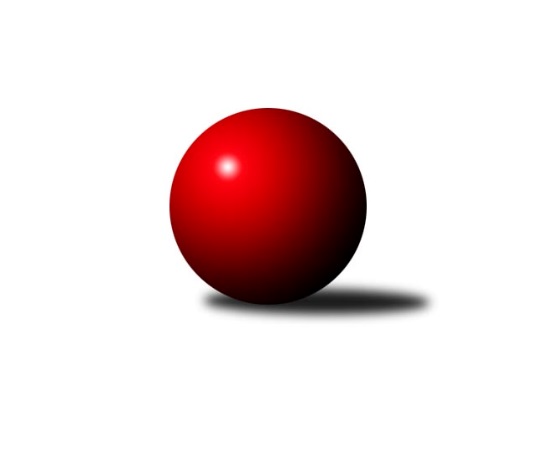 Č.2Ročník 2014/2015	27.9.2014Nejlepšího výkonu v tomto kole: 1756 dosáhlo družstvo: Kuželky Horní BenešovMeziokresní přebor-Bruntál, Opava  2014/2015Výsledky 2. kolaSouhrnný přehled výsledků:TJ Kovohutě Břidličná ˝C˝	- TJ Sokol Chvalíkovice ˝B˝	2:8	1479:1595		22.9.TJ Horní Benešov ˝F˝	- KK Minerva Opava ˝C˝	10:0	1595:1035		22.9.RSKK Raciborz	- TJ Opava ˝D˝	10:0	1616:1374		22.9.TJ Kovohutě Břidličná ˝D˝	- TJ Jiskra Rýmařov ˝C˝	8:2	1510:1475		23.9.Kuželky Horní Benešov	- TJ Horní Benešov ˝E˝	10:0	1756:1545		27.9.Tabulka družstev:	1.	Kuželky Horní Benešov	2	2	0	0	18 : 2 	 	 1693	4	2.	TJ Kovohutě Břidličná ˝D˝	2	2	0	0	14 : 6 	 	 1500	4	3.	RSKK Raciborz	2	1	0	1	14 : 6 	 	 1625	2	4.	TJ Horní Benešov ˝F˝	2	1	0	1	12 : 8 	 	 1543	2	5.	TJ Sokol Chvalíkovice ˝B˝	2	1	0	1	12 : 8 	 	 1535	2	6.	TJ Kovohutě Břidličná ˝C˝	2	1	0	1	10 : 10 	 	 1542	2	7.	TJ Jiskra Rýmařov ˝C˝	2	1	0	1	10 : 10 	 	 1492	2	8.	KK Minerva Opava ˝C˝	2	1	0	1	6 : 14 	 	 1349	2	9.	TJ Horní Benešov ˝E˝	2	0	0	2	2 : 18 	 	 1515	0	10.	TJ Opava ˝D˝	2	0	0	2	2 : 18 	 	 1449	0Podrobné výsledky kola:	 TJ Kovohutě Břidličná ˝C˝	1479	2:8	1595	TJ Sokol Chvalíkovice ˝B˝	Lubomír Khýr	 	 157 	 173 		330 	 0:2 	 410 	 	205 	 205		Martin Šumník	Jaroslav Zelinka	 	 210 	 183 		393 	 2:0 	 392 	 	188 	 204		Otto Mückstein	Josef Kočař	 	 176 	 177 		353 	 0:2 	 383 	 	186 	 197		Dalibor Krejčiřík	Leoš Řepka ml.	 	 187 	 216 		403 	 0:2 	 410 	 	218 	 192		Roman Beinhauerrozhodčí: Nejlepšího výkonu v tomto utkání: 410 kuželek dosáhli: Martin Šumník, Roman Beinhauer	 TJ Horní Benešov ˝F˝	1595	10:0	1035	KK Minerva Opava ˝C˝	Pavla Hendrychová	 	 173 	 192 		365 	 2:0 	 327 	 	175 	 152		Stanislav Troják	Zdeněk Žanda	 	 219 	 207 		426 	 2:0 	 341 	 	158 	 183		Lubomír Bičík	Miroslav Petřek st.	 	 196 	 202 		398 	 2:0 	 367 	 	167 	 200		Gabriela Beinhaeurovározhodčí: Nejlepší výkon utkání: 426 - Zdeněk Žanda	 RSKK Raciborz	1616	10:0	1374	TJ Opava ˝D˝	Krzysztof Wróblewski	 	 222 	 196 		418 	 2:0 	 375 	 	175 	 200		Vladislav Kobelár	Ryszard Grygiel	 	 207 	 192 		399 	 2:0 	 376 	 	194 	 182		Dominik Bracek	Mariusz Gierczak	 	 193 	 194 		387 	 2:0 	 329 	 	145 	 184		Karel Michalka	Jerzy Kwasný	 	 197 	 215 		412 	 2:0 	 294 	 	156 	 138		Vilibald Markerrozhodčí: Nejlepší výkon utkání: 418 - Krzysztof Wróblewski	 TJ Kovohutě Břidličná ˝D˝	1510	8:2	1475	TJ Jiskra Rýmařov ˝C˝	Vladimír Štrbík	 	 177 	 183 		360 	 0:2 	 395 	 	194 	 201		Pavel Přikryl	Vilém Berger	 	 206 	 179 		385 	 2:0 	 370 	 	199 	 171		Stanislav Lichnovský	Ota Pidima	 	 190 	 205 		395 	 2:0 	 364 	 	172 	 192		Miroslav Langer	Ladislav Stárek st.	 	 172 	 198 		370 	 2:0 	 346 	 	174 	 172		Pavel Švanrozhodčí: Nejlepšího výkonu v tomto utkání: 395 kuželek dosáhli: Pavel Přikryl, Ota Pidima	 Kuželky Horní Benešov	1756	10:0	1545	TJ Horní Benešov ˝E˝	Jana Martiníková	 	 204 	 199 		403 	 2:0 	 310 	 	172 	 138		Jan Kriwenky	Jaroslav Lakomý	 	 217 	 197 		414 	 2:0 	 364 	 	152 	 212		Roman Swaczyna	Vlastimil Kotrla	 	 210 	 236 		446 	 2:0 	 426 	 	218 	 208		Zdeněk Janák	Jaromír Martiník	 	 259 	 234 		493 	 2:0 	 445 	 	213 	 232		Petr Kozákrozhodčí: Nejlepší výkon utkání: 493 - Jaromír MartiníkPořadí jednotlivců:	jméno hráče	družstvo	celkem	plné	dorážka	chyby	poměr kuž.	Maximum	1.	Jaromír Martiník 	Kuželky Horní Benešov	493.00	325.0	168.0	1.0	1/1	(493)	2.	Martin Weiss 	Kuželky Horní Benešov	445.00	311.0	134.0	6.0	1/1	(445)	3.	Vlastimil Kotrla 	Kuželky Horní Benešov	438.50	297.5	141.0	5.0	1/1	(446)	4.	Petr Kozák 	TJ Horní Benešov ˝E˝	437.00	294.0	143.0	5.5	2/2	(445)	5.	Jerzy Kwasný 	RSKK Raciborz	413.50	288.5	125.0	4.0	2/2	(415)	6.	Leoš Řepka ml. 	TJ Kovohutě Břidličná ˝C˝	407.00	279.0	128.0	8.0	2/2	(411)	7.	Krzysztof Wróblewski 	RSKK Raciborz	406.50	282.5	124.0	4.5	2/2	(418)	8.	Zdeněk Kment 	TJ Horní Benešov ˝F˝	406.00	276.0	130.0	9.0	1/1	(406)	9.	Mariusz Gierczak 	RSKK Raciborz	403.50	288.0	115.5	7.0	2/2	(420)	10.	Jaroslav Zelinka 	TJ Kovohutě Břidličná ˝C˝	400.00	285.0	115.0	9.0	2/2	(407)	11.	Miroslav Petřek  st.	TJ Horní Benešov ˝F˝	399.50	285.5	114.0	11.5	1/1	(401)	12.	Jaroslav Lakomý 	Kuželky Horní Benešov	397.00	268.5	128.5	7.5	1/1	(414)	13.	Martin Šumník 	TJ Sokol Chvalíkovice ˝B˝	394.00	280.5	113.5	9.0	2/2	(410)	14.	Zdeněk Žanda 	TJ Horní Benešov ˝F˝	393.50	274.5	119.0	10.0	1/1	(426)	15.	Gabriela Beinhaeurová 	KK Minerva Opava ˝C˝	393.50	275.5	118.0	6.5	2/2	(420)	16.	Ota Pidima 	TJ Kovohutě Břidličná ˝D˝	392.00	286.5	105.5	10.5	2/2	(395)	17.	Jana Martiníková 	Kuželky Horní Benešov	388.00	282.5	105.5	8.5	1/1	(403)	18.	Pavel Přikryl 	TJ Jiskra Rýmařov ˝C˝	387.00	265.0	122.0	6.5	2/2	(395)	19.	Zdeněk Janák 	TJ Horní Benešov ˝E˝	387.00	276.0	111.0	6.5	2/2	(426)	20.	Dominik Bracek 	TJ Opava ˝D˝	378.50	269.0	109.5	9.0	2/2	(381)	21.	Vilém Berger 	TJ Kovohutě Břidličná ˝D˝	378.00	272.5	105.5	11.0	2/2	(385)	22.	Pavel Švan 	TJ Jiskra Rýmařov ˝C˝	374.50	282.5	92.0	12.5	2/2	(403)	23.	Otto Mückstein 	TJ Sokol Chvalíkovice ˝B˝	372.50	263.5	109.0	8.5	2/2	(392)	24.	Dalibor Krejčiřík 	TJ Sokol Chvalíkovice ˝B˝	371.00	259.5	111.5	7.0	2/2	(383)	25.	Roman Swaczyna 	TJ Horní Benešov ˝E˝	370.50	265.5	105.0	15.5	2/2	(377)	26.	Stanislav Lichnovský 	TJ Jiskra Rýmařov ˝C˝	370.00	264.5	105.5	13.0	2/2	(370)	27.	Ladislav Stárek st. 	TJ Kovohutě Břidličná ˝D˝	365.50	266.0	99.5	9.0	2/2	(370)	28.	Miroslav Langer 	TJ Jiskra Rýmařov ˝C˝	360.00	275.0	85.0	16.0	2/2	(364)	29.	Pavla Hendrychová 	TJ Horní Benešov ˝F˝	343.50	260.0	83.5	16.5	1/1	(365)	30.	Jan Kriwenky 	TJ Horní Benešov ˝E˝	320.50	238.5	82.0	19.5	2/2	(331)		Radek Fischer 	KK Minerva Opava ˝C˝	439.00	299.0	140.0	3.0	1/2	(439)		František Habrman 	TJ Kovohutě Břidličná ˝C˝	417.00	292.0	125.0	5.0	1/2	(417)		Josef Klapetek 	TJ Opava ˝D˝	417.00	313.0	104.0	7.0	1/2	(417)		Oldřich Tomečka 	KK Minerva Opava ˝C˝	416.00	300.0	116.0	8.0	1/2	(416)		Roman Beinhauer 	TJ Sokol Chvalíkovice ˝B˝	410.00	286.0	124.0	8.0	1/2	(410)		Cezary Koczorski 	RSKK Raciborz	403.00	289.0	114.0	9.0	1/2	(403)		Ryszard Grygiel 	RSKK Raciborz	399.00	284.0	115.0	6.0	1/2	(399)		Lenka Hrnčířová 	KK Minerva Opava ˝C˝	387.00	272.0	115.0	13.0	1/2	(387)		Antonín Hendrych 	TJ Sokol Chvalíkovice ˝B˝	384.00	272.0	112.0	6.0	1/2	(384)		Vladislav Kobelár 	TJ Opava ˝D˝	375.00	287.0	88.0	18.0	1/2	(375)		Anna Dosedělová 	TJ Kovohutě Břidličná ˝C˝	370.00	275.0	95.0	16.0	1/2	(370)		Luděk Häusler 	TJ Kovohutě Břidličná ˝D˝	368.00	265.0	103.0	8.0	1/2	(368)		Milan Franer 	TJ Opava ˝D˝	368.00	280.0	88.0	18.0	1/2	(368)		Vladimír Štrbík 	TJ Kovohutě Břidličná ˝D˝	360.00	256.0	104.0	13.0	1/2	(360)		Markéta Jašková 	TJ Opava ˝D˝	358.00	268.0	90.0	21.0	1/2	(358)		Josef Kočař 	TJ Kovohutě Břidličná ˝C˝	353.00	265.0	88.0	13.0	1/2	(353)		Lubomír Bičík 	KK Minerva Opava ˝C˝	341.00	244.0	97.0	14.0	1/2	(341)		Lubomír Khýr 	TJ Kovohutě Břidličná ˝C˝	330.00	259.0	71.0	25.0	1/2	(330)		Karel Michalka 	TJ Opava ˝D˝	329.00	251.0	78.0	16.0	1/2	(329)		Stanislav Troják 	KK Minerva Opava ˝C˝	327.00	229.0	98.0	10.0	1/2	(327)		Vilibald Marker 	TJ Opava ˝D˝	294.00	204.0	90.0	16.0	1/2	(294)Sportovně technické informace:Starty náhradníků:registrační číslo	jméno a příjmení 	datum startu 	družstvo	číslo startu
Hráči dopsaní na soupisku:registrační číslo	jméno a příjmení 	datum startu 	družstvo	Program dalšího kola:3. kolo29.9.2014	po	17:00	KK Minerva Opava ˝C˝ - Kuželky Horní Benešov	29.9.2014	po	17:00	TJ Opava ˝D˝ - TJ Horní Benešov ˝F˝	29.9.2014	po	17:00	TJ Sokol Chvalíkovice ˝B˝ - RSKK Raciborz	29.9.2014	po	17:00	TJ Horní Benešov ˝E˝ - TJ Kovohutě Břidličná ˝D˝	29.9.2014	po	18:00	TJ Jiskra Rýmařov ˝C˝ - TJ Kovohutě Břidličná ˝C˝	Nejlepší šestka kola - absolutněNejlepší šestka kola - absolutněNejlepší šestka kola - absolutněNejlepší šestka kola - absolutněNejlepší šestka kola - dle průměru kuželenNejlepší šestka kola - dle průměru kuželenNejlepší šestka kola - dle průměru kuželenNejlepší šestka kola - dle průměru kuželenNejlepší šestka kola - dle průměru kuželenPočetJménoNázev týmuVýkonPočetJménoNázev týmuPrůměr (%)Výkon1xJaromír MartiníkKuželky HB4931xJaromír MartiníkKuželky HB123.684932xVlastimil KotrlaKuželky HB4462xVlastimil KotrlaKuželky HB111.894462xPetr KozákHor.Beneš.E4452xPetr KozákHor.Beneš.E111.644451xZdeněk ŽandaHor.Beneš.F4261xKrzysztof WróblewskiRaciborz109.44181xZdeněk JanákHor.Beneš.E4261xJerzy KwasnýRaciborz107.834121xKrzysztof WróblewskiRaciborz4181xZdeněk JanákHor.Beneš.E106.87426